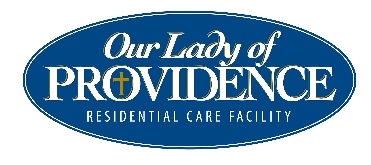                                                               Application For EmploymentPersonal InformationName: _______________________________________________________________________________Address: _________________________________________ City: ________________________________State: ___________________________________________ Zip code: ____________________________Phone Number: ___________________________________Email Address: ________________________Are you legally eligible to work in the US?          _____Yes    _____No              Are you 18 years of age or older?                         _____ Yes   _____No If Under 18 years of age, you will be required to submit a birth certificate or work certificate as required by federal law.PositionPosition you are applying for: _________________________________________________________Available start date: ______________________________ Wage/Salary desired: ________________Full Time: _____   Part Time: _____   Per Diem: _____Employment HistoryName of employer: ____________________________________________________________________Address: _________________________________________ City: _______________________________State: ____________________________________________ Zip code: ___________________________Supervisor: _______________________________________ Phone Number: ______________________Dates of employment: From: ____________________   To: __________________Reason for leaving? _________________________________________________________________________________________________________________________________________________________Name of employer: ____________________________________________________________________Address: _________________________________________ City: _______________________________State: ____________________________________________ Zip code: ___________________________Supervisor: _______________________________________ Phone Number: ______________________Dates of employment: From: ____________________   To: __________________Reason for leaving? _________________________________________________________________________________________________________________________________________________________Name of employer: _____________________________________________________________________Address: _________________________________________ City:  _______________________________State: ____________________________________________ Zip code: ___________________________Supervisor: _______________________________________ Phone Number: ______________________Dates of employment: From: ____________________   To: __________________Reason for leaving? _________________________________________________________________________________________________________________________________________________________EducationName of high school: ___________________________________________________________________ City: ________________________________________   State: __________________________Graduate? _____Yes _____ No     GED? _____Yes ____No Name of college or technical school: _______________________________________________________City: __________________________________ State: ________________________________Graduate? _____Yes _____ No     Degree? _____ Yes   _____ No      Major: ________________________LicensureIf you have attained a professional license or certification, please complete the section below.Type of license or certification: _______________________________________________State Number: _________________________   Expiration Date: _________________________Are there any present reprimands, conditions, or restrictions placed       Yes       Noupon your license? Has your license to practice your profession ever been limited,                 Yes       Nosuspended, or revoked?Have you ever been or are you currently under investigation, or               Yes       Noinvolved in any proceeding involving your practice, before any state licensing board?If you answered yes to any of the above, please explain: _______________________________________
_____________________________________________________________________________________ReferencesName: ________________________________________ Title: __________________________________Phone Number: ________________________________   Years Known: ________________________Name: ________________________________________ Title: __________________________________Phone Number: ________________________________   Years Known: ________________________Name: ________________________________________ Title: __________________________________Phone Number: ________________________________   Years Known: ________________________Will you submit to a background check?    Yes   No Additional InformationHow did you find out about us? _________________________________________________________Have you ever been discharged by a previous employer or resigned after being told your performance was unsatisfactory?    Yes    No If Yes, please explain: ________________________________________________________________________________________________________________________________________________________Signature DisclaimerI certify that I am able to lift at least fifty pounds and that my answers are true and complete to the best of my knowledge. If this application leads to employment, I understand that false or misleading information in my application or interview may result in my employment being terminated.___________________________________________Name (Please Print)_______________________________________________                   ______________________________Signature                                                                                                          Date